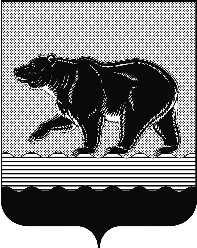 СЧЁТНАЯ ПАЛАТАГОРОДА НЕФТЕЮГАНСКА16 микрорайон, 23 дом, помещение 97, г. Нефтеюганск, 
Ханты-Мансийский автономный округ-Югра (Тюменская область), 628310тел./факс (3463) 20-30-55, 20-30-63E-mail: sp-ugansk@mail.ruwww.admaugansk.ruИсх. от 06.12.2017 № 563Заключение на проект изменений в муниципальную программу
города Нефтеюганска «Развитие образования и молодёжной политики в городе Нефтеюганске на 2014-2020 годы»Счётная палата города Нефтеюганска на основании статьи 157 Бюджетного кодекса Российской Федерации, Положения о Счётной палате города Нефтеюганска, рассмотрев проект изменений в муниципальную программу города Нефтеюганска «Развитие образования и молодёжной политики в городе Нефтеюганске на 2014-2020 годы» (далее по тексту – проект изменений), сообщает следующее:1. При проведении экспертизы учитывалось наличие согласования проекта изменений:1.1. Правовым управлением администрации города Нефтеюганска на предмет правового обоснования мероприятий муниципальной программы в соответствии с компетенцией органов (структурных подразделений) администрации города – исполнителей муниципальной программы;1.2. Отделом экономической политики, инвестиций, проектного управления и административной реформы департамента экономического развития администрации города Нефтеюганска на предмет соответствия требованиям, предъявляемым к содержанию муниципальной программы, соответствия целей и задач, показателей результатов реализации муниципальной программы, основным направлениям социально-экономического развития города Нефтеюганска, отражённым в стратегии социально-экономического развития города и иных документах стратегического характера;1.3. Департаментом финансов администрации города Нефтеюганска на предмет соответствия проекта изменений бюджетному законодательству Российской Федерации и возможности финансового обеспечения её реализации из бюджета города.2. Предоставленный проект изменений соответствует Порядку принятия решений о разработке муниципальных программ города Нефтеюганска, их формирования и реализации, утверждённому постановлением администрации города Нефтеюганска от 22.08.2013 № 80-нп.3. Проектом изменений планируется:3.1. В паспорте муниципальной программы города Нефтеюганска «Развитие образования и молодёжной политики в городе Нефтеюганске на 2014-2020 годы» (далее по тексту – муниципальная программа) внести изменения:3.1.1. В строку «Соисполнители муниципальной программы».3.1.2. В строку «Подпрограммы и (или) основные мероприятия муниципальной программы».В подпрограмме I «Дошкольное, общее и дополнительное образование» не указано основное мероприятие «Развитие функционирования и обеспечения системы персонифицированного финансирования дополнительного образования детей».3.1.3. В строку «Целевые показатели муниципальной программы».3.1.4. В строке «Финансовое обеспечение муниципальной программы» общий объём финансирования муниципальной программы увеличить на 1 630,668 тыс. рублей, из них:- средства местного бюджета уменьшить на сумму 1 618,682 тыс. рублей;- иные внебюджетные источники увеличить на сумму 3 249,350 тыс. рублей.3.2. В приложении 1 «Целевые показатели муниципальной программы города Нефтеюганска «Развитие образования и молодёжной политики в городе Нефтеюганске на 2014-2020 годы» внести изменения в показатели результатов.3.3. В приложении 2 «Перечень основных мероприятий муниципальной программы города Нефтеюганска «Развитие образования и молодёжной политики в городе Нефтеюганске на 2014-2020 годы»:3.3.1 По подпрограмме I «Дошкольное, общее и дополнительное образование» увеличение средств в сумме 1 790,243 тыс. рублей:3.3.1.1. На реализацию мероприятия 1.1. «Развитие системы дошкольного, общего и дополнительного образования» по Департаменту образования и молодёжной политики администрации города Нефтеюганска увеличение в сумме 2 358,243 тыс. рублей, а именно:- за счёт средств местного бюджета уменьшение в сумме 891,107 тыс. рублей, из них: закрытие ассигнований и лимитов бюджетных обязательств в сумме 1 093,217 тыс. рублей;перераспределяются средства в сумме 277,890 рублей (остаток средств по итогам проведения городского конкурса «Учитель года 2017») на мероприятие 2.1 «Развитие системы оценки качества образования  и информационной прозрачности системы образования»;перераспределяются средства в сумме 88,000 тыс. рублей на муниципальную программу города Нефтеюганска «Развитие жилищно-коммунального хозяйства в городе Нефтеюганске на 2014-2020 годы». Остаток средств сложился после заключенного договора на оплату потребления тепловой энергии МАДОУ «Детский сад № 32 «Белоснежка»;увеличение средств в сумме 568,000 тыс. рублей. Средства местного бюджета перераспределяются с основного мероприятия 1.3. «Развитие функционирования и обеспечения системы персонифицированного финансирования дополнительного образования детей». Согласно пункту 8.6 Программы персонифицированного финансирования дополнительного образования детей в городе Нефтеюганске на 2017-2020 годы, утверждённой постановлением администрации города от 09.06.2017 № 371-п, неизрасходованные на сертификатах финансовые средства направляются на возмещение затрат поставщикам образовательных услуг по согласованию с главным распорядителем бюджетных средств.Вместе с тем, обращаем внимание, что при увеличении учреждениям дополнительного образования детей субсидии на финансовое обеспечение выполнения муниципального задания необходимо учесть требования Порядка формирования, финансового обеспечения выполнения муниципального задания муниципальными учреждениями города Нефтеюганска и предоставления субсидий муниципальным бюджетным и автономным учреждениям города Нефтеюганска на финансовое обеспечение выполнения муниципального задания, утверждённого постановлением администрации города Нефтеюганска от 23.10.2015 № 138-нп.- за счёт иных внебюджетных источников увеличение в сумме 3 249,350 тыс. рублей, из них:поступление средств от ООО «РН-Юганскнефтегаз» по договору пожертвования от 01.10.2017 № 2141117/2310Д МБОУ «СОШ № 1» в сумме 1 200,00 тыс. рублей для повышения качества довузовской подготовки учеников РОСНЕФТЬ-классов;поступление благотворительных средств МБОУ «СОШ № 5» в сумме 23,000 тыс. рублей;поступление средств в связи с увеличением количества детей в группах, стоимости  платных услуг, а также открытием платных образовательных услуг в сумме 2 026,350 тыс. рублей (МБОУ «Начальная школа № 15», МБОУ «СОШ № 9», МБОУ «Детский сад № 2», МБОУ «Детский сад № 16», МБОУ «Детский сад № 25», МАДОУ «Детский сад № 32», МБОУ ДОД ЦДОД «Поиск»).3.3.1.2. Уменьшение средств местного бюджета в сумме 568,00 тыс. рублей в рамках мероприятия 1.3. «Развитие функционирования и обеспечения системы персонифицированного финансирования дополнительного образования детей».3.3.2. По подпрограмме II «Совершенствование системы оценки качества образования и информационная прозрачность системы образования» увеличение бюджетных ассигнований за счёт средств местного бюджета на сумму 277,890 тыс. рублей для заключения договора на оказание услуг по проведению курсов повышения квалификации для педагогов.3.3.3. По подпрограмме IV «Молодёжь Нефтеюганска» уменьшение средств местного бюджета на сумму 437,465 тыс. рублей по причине трудоустройства 1 безработного гражданина в возрасте от 18 до 20 лет из числа выпускников образовательных учреждений, вместо запланированных 3 человек. 4. Финансовые показатели, содержащиеся в проекте изменений, соответствуют расчётам, предоставленным на экспертизу. 	По результатам экспертизы установлено, что в строке «Подпрограммы и (или) основные мероприятия муниципальной программы» паспорта проекта изменений не указано основное мероприятие «Развитие функционирования и обеспечения системы персонифицированного финансирования дополнительного образования детей». Рекомендуем устранить указанный недостаток.Информацию о решении, принятом по результатам настоящей экспертизы, направить в адрес Счётной палаты до 15.12.2017 года.Председатель								С.А. ГичкинаИсполнитель:начальник инспекторского отдела № 1Счётной палаты города НефтеюганскаФилатова Юлия Евгеньевна8 (3463) 20-39-48